    EASTER 2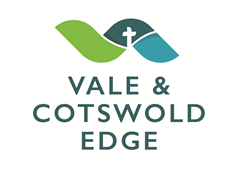 11 April 2021WelcomeAlleluia! Christ is risen!He is risen indeed! Alleluia!Praise the God and Father of our Lord Jesus Christ;he has given us new life and hope              by raising Jesus from the dead.Alleluia! Christ is risen!He is risen indeed! Alleluia!ConfessionJesus Christ, risen Master and triumphant Lord,we come to you in sorrow for our sins,and confess to you our weakness and unbelief.We have lived by our own strength,and not by the power of your resurrection.In your mercy, forgive us.Lord, hear us and help us.We have lived by the light of our own eyes,as faithless and not believing.In your mercy, forgive us.Lord, hear us and help us.We have lived for this world alone,and doubted our home in heaven.In your mercy, forgive us.Lord, hear us and help us.May the Father of all merciescleanse you from your sins,and restore you in his imageto the praise and glory of his name,through Jesus Christ our Lord. Amen.CollectRisen Christ,for whom no door is locked, no entrance barred:open the doors of our hearts,that we may seek the good of othersand walk the joyful road of sacrifice and peace,to the praise of God the Father. Amen.        ReadingBarbara DunnA reading from the Acts of the Apostles.Now the whole group of those who believed were of one heart and soul, and no one claimed private ownership of any possessions, but everything they owned was held in common. With great power the apostles gave their testimony to the resurrection of the Lord Jesus, and great grace was upon them all. There was not a needy person among them, for as many as owned lands or houses sold them and brought the proceeds of what was sold. They laid it at the apostles’ feet, and it was distributed to each as any had need.This is the word of the Lord.Thanks be to God.HymnThe day of resurrection! Earth, tell it out abroad; 
the passover of gladness, the passover of God. 
From death to life eternal, 
from earth unto the sky, 
our Christ hath brought us over, 
with hymns of victory. Our hearts be pure from evil, 
that we may see aright 
the Lord in rays eternal 
of resurrection light; 
and listening to his accents, 
may hear, so calm and plain, 
his own "All hail!" and, hearing, 
may raise the victor strain. Now let the heavens be joyful! 
Let earth the song begin! 
Let the round world keep triumph, 
and all that is therein! 
Let all things seen and unseen 
their notes in gladness blend, 
for Christ the Lord hath risen, 
our joy that hath no end. Gospel Reading Hear the Holy Gospel of our Lord Jesus Christ, according to St Luke.Glory to you, O Lord.Now on that same day of resurrection, two of them were going to a village called Emmaus, about seven miles from Jerusalem, and talking with each other about all these things that had happened. While they were talking and discussing, Jesus himself came near and went with them, but their eyes were kept from recognizing him. And he said to them, ‘What are you discussing with each other while you walk along?’ They stood still, looking sad. Then one of them, whose name was Cleopas, answered him, ‘Are you the only stranger in Jerusalem who does not know the things that have taken place there in these days?’ He asked them, ‘What things?’ They replied, ‘The things about Jesus of Nazareth, who was a prophet mighty in deed and word before God and all the people, and how our chief priests and leaders handed him over to be condemned to death and crucified him. But we had hoped that he was the one to redeem Israel. Yes, and besides all this, it is now the third day since these things took place. Moreover, some women of our group astounded us. They were at the tomb early this morning, and when they did not find his body there, they came back and told us that they had indeed seen a vision of angels who said that he was alive. Some of those who were with us went to the tomb and found it just as the women had said; but they did not see him.’ Then he said to them, ‘Oh, how foolish you are, and how slow of heart to believe all that the prophets have declared! Was it not necessary that the Messiah* should suffer these things and then enter into his glory?’ Then beginning with Moses and all the prophets, he interpreted to them the things about himself in all the scriptures.As they came near the village to which they were going, he walked ahead as if he were going on. But they urged him strongly, saying, ‘Stay with us, because it is almost evening and the day is now nearly over.’ So he went in to stay with them. When he was at the table with them, he took bread, blessed and broke it, and gave it to them. Then their eyes were opened, and they recognized him; and he vanished from their sight. They said to each other, ‘Were not our hearts burning within us while he was talking to us on the road, while he was opening the scriptures to us?’ That same hour they got up and returned to Jerusalem; and they found the eleven and their companions gathered together. They were saying, ‘The Lord has risen indeed, and he has appeared to Simon!’ Then they told what had happened on the road, and how he had been made known to them in the breaking of the bread.This is the Gospel of the Lord.Praise to you, O Christ.SermonHymnNow the green blade rises, from the buried grain,
wheat that in dark earth many days has lain;
love lives again, that with the dead has been:
Love is come again like wheat that springeth green.In the grave they laid him love who had been slain
thinking that he never would awake again,
laid in the earth like grain that sleeps unseen: 
Love is come again like wheat that springeth green.Forth he came at Easter, like the risen grain,
Jesus who for three days in the grave had lain;
back from the dead my risen Lord is seen:
Love is come again like wheat that springeth green.When our hearts are wintry, grieving or in pain,
then your touch can call us back to life again,
fields of our hearts that dead and bare have been: Love is come again like wheat that springeth green.CreedLet us declare our faithin the resurrection of our Lord Jesus Christ.Christ died for our sins                                in accordance with the Scriptures;            he was buried;                                             he was raised to life on the third day          in accordance with the Scriptures; afterwards, he appeared to his followers, and to all the apostles:                              this we have received,                               and this we believe.                              Amen.PrayersRobert WillottRejoicing in God’s new creation, as our Saviour has taught us, so we pray:Our Father in heaven, hallowed be your name, your kingdom come, your will be done, on earth as in heaven. Give us today our daily bread. Forgive us our sins as we forgive those who sin against us. Lead us not into temptation but deliver us from evil. For the kingdom, the power and the glory are yours, now and for ever. Amen.PeaceThe risen Christ came and stood among his disciples and said, ‘Peace be with you.’ Then were they glad when they saw the Lord. Alleluia.The peace of the Lord be always with youand also with you.We offer a sign of peace to one anotherHymnIn Christ alone my hope is found,He is my light, my strength, my song;This Cornerstone, this solid Ground,Firm through the fiercest drought and storm.What heights of love, what depths of peace,When fears are stilled, when strivings cease!My Comforter, my All in All,Here in the love of Christ I stand.In Christ alone! - who took on flesh,Fullness of God in helpless babe!This gift of love and righteousness,Scorned by the ones He came to save:Till on that cross as Jesus died,The love of God was magnified –For every sin on Him was laid;Here in the death of Christ I live.There in the ground His body lay,Light of the world by darkness slain:Then bursting forth in glorious DayUp from the grave He rose again!And as He stands in victorySin’s curse has lost its grip on me,For I am His and He is mine –Bought with the precious blood of Christ.No guilt in life, no fear in death,This is the power of Christ in me;From life’s first cry to final breath,Jesus commands my destiny.No power of hell, no scheme of man,Can ever pluck me from His hand;Till He returns or calls me home,Here in the power of Christ I’ll stand!DismissalGod the Father,                                               by whose love Christ was raised from the dead, open to you who believe the gates of everlasting life.Amen.God the Son,                                                who in bursting the grave has won a glorious victory, give you joy as you share the Easter faith.Amen.God the Holy Spirit,                                   whom the risen Lord breathed into his disciples, empower you and fill you with Christ’s peace.Amen.And the blessing…Let us bless the Lord:thanks be to God.                             Blessing, honour and glory be yours,     here and everywhere,                              now and for ever.                                 Amen.